ПРОТОКОЛПРОВЕДЕНИЯ ПУБЛИЧНЫХ СЛУШАНИЙ В МУНИЦИПАЛЬНОМ РАЙОНЕ«УЛЁТОВСКИЙ РАЙОН»№ 114.07.2021  г.                                                                                              Место проведения: Забайкальский край, Улётовский район, с. Улёты, ул. Кирова, 68 «а» (Администрация Улётовского района) Информация о проведении публичных слушаний доведена до сведения общественности через средства массовой информации:1) На муниципальном уровне – через газету «Улётовские  вести» (№ 50 (1448) от 08.07.2021 г.).1. Присутствовали:список присутствующих прилагается (Приложение 1): Ведущий: Шелеметьев Константин Михайлович, -  председатель Совета МР «Улётовский район; Повестка дня: 1. Об утверждении отчета об исполнении бюджета муниципального района «Улётовский район» Забайкальского края за 2020 год.  ВЫСТУПАЛИ:Шелеметьев К.М. – председатель Совета муниципального района «Улётовский район». Предложил принять активное участие в обсуждении проекта решения Совета муниципального района «Улётовский район» «Об утверждении отчета об исполнении бюджета муниципального района «Улётовский район» Забайкальского края за 2020 год».Огласил регламент проведения публичных слушаний: выступление докладчика, затем выступления участников публичных слушаний, представивших свои предложения по проекту решения. Слушали:  Осипову Н.В. – председателя Комитета по финансам администрации Утвердить отчет об исполнении бюджета  муниципального района «Улётовский район» за 2020 год по доходам в сумме 715350,3 тыс. рублей и по расходам в сумме 717035,3 тыс. рублей с превышением расходов над доходами (дефицит местного бюджета) в сумме 1685,0 тыс. рублей со следующими показателями:           - источники финансирования дефицита бюджета муниципального района «Улётовский район» на 2020 год согласно приложения №5 к настоящему решению. - распределение бюджетных ассигнований бюджета муниципального района «Улётовский район» Забайкальского края по кодам классификации доходов за 2020 год согласно приложения № 9 к настоящему решению.  - распределение бюджетных ассигнований бюджета муниципального района «Улётовский район» Забайкальского края  по разделам, подразделам, целевым статьям и видам расходов классификации бюджетов в ведомственной структуре расходов за 2020 год согласно приложения № 13 к настоящему решению. - распределение бюджетных ассигнований бюджета муниципального района «Улётовский район» Забайкальского края по разделам, подразделам, целевым статьям и видам расходов классификации расходов бюджетов в ведомственной структуре расходов бюджета за 2020 год согласно приложения №14 к настоящему решению.Шелеметьева К.М.- предлагаю принять отчет об исполнении бюджета муниципального района «Улётовский район» за 2020 год.Решили:Принять отчет об исполнении бюджета муниципального района «Улётовский район» за 2020 год.                                  __________________________Участники публичных слушаний рекомендовали принять проект решения Совета муниципального района «Улётовский район» «Об утверждении отчета об исполнении бюджета муниципального района «Улётовский район» Забайкальского края за 2020 год». Председатель публичных                                                             слушаний									Шелеметьев К.М.Секретарь публичных слушаний                                               Войтенко Е.С.Приложение №1Список присутствующих на Публичных слушаниях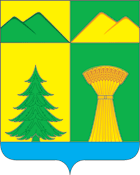 Шелеметьев К.М              председатель Совета МР «Улётовский район»Синкевич А.И.                  Глава МР «Улётовский район»Шелеметьев К.М              председатель Совета МР «Улётовский район»Синкевич А.И.                  Глава МР «Улётовский район» Подойницын С.С.                  Первый заместитель главы                                            администрации муниципального района ___________________________________